Государственный гуманитарно-технологический университет приглашает на обучение педагогических работников образовательных организаций, реализующих образовательные программы дошкольного образования, по дополнительной профессиональной программе повышения квалификации «Обеспечение единого пространства дошкольного образования: обновление содержания и технологий (программно-методический аспект)» (72 ч.). Обучение будет проходить на бесплатной основе в рамках реализации федерального проекта «Современная школа» национального проекта «Образование».	Перечень модулей программы представлен в Приложении 1.Форма обучения: очно-заочная с применением дистанционных образовательных технологий.	Зачисление на курсы повышения квалификации осуществляется по предварительной записи по ссылке https://forms.yandex.ru/cloud/646219d4c09c029c58ecfcd9/	Сроки обучения с июля по ноябрь 2023г. Зачисление будет проходить по мере комплектации групп. С Вами свяжется наш специалист.Контактные данные: Евтеева Светлана Владимировна, специалист по учебно-методической работе, тел. 8 (916) 309-28-44Чернышева Софья Леонидовна, специалист по учебно-методической работе, тел. 8 (926) 351-71-07  Приложение 1Перечень модулей программы повышения квалификации«Обеспечение единого пространства дошкольного образования: обновление содержания и технологий (программно-методический аспект)» (72 ч.)Инвариантные модули:Обновление содержания дошкольного образованияФедеральные образовательные программы дошкольного образования (ФОП и ФАОП): структура и содержание Формы, методы и средства организации образовательной деятельности в единстве обучения и воспитания детей дошкольного возрастаПросветительская деятельность с родителями детей дошкольного возрастаЗадачи детского сада и семьи в условиях формирования единого образовательного пространстваОсобенности взаимодействия педагогического коллектива с семьями обучающихсяРазвитие инфраструктуры дошкольных образовательных организацийОсновные направления развития инфраструктуры ДОООсобенности организации развивающей предметно-пространственной средыВариантные модули:для управленческого персонала (заведующие, зам. директора)Лучшие практики в области системы ДО управленческих и образовательных моделей развития ДООКомандообразование и организация педагогического сообществаУправленческие программы в детском садуМетодическое обеспечение обновления содержания и технологий дошкольного образованияОрганизация методического сопровождения образовательной деятельности по обновленным программамПрограммно-методическое оснащение обновления дошкольного образования для педагогического персонала (воспитатели, специалисты (учитель-логопед, инструктор по физической культуре, музыкальный руководитель, педагог-психолог), старшие воспитатели, методисты, тьюторы)4. Деятельность специалистов в условиях единого пространства развития дошкольного образования4.1. Комплексное сопровождение развития ребенка в детском саду4.2. Интеграция деятельности специалистов как основа успешной реализации образовательных программ5. Образовательная деятельность в дошкольном образовании с детьми с ОВЗ и детьми-инвалидами5.1. Особенности организации дошкольного образования в условиях интеграции детей с ОВЗ 5.2. Направления и задачи коррекционно-развивающей работыИтоговая аттестация в форме тестирования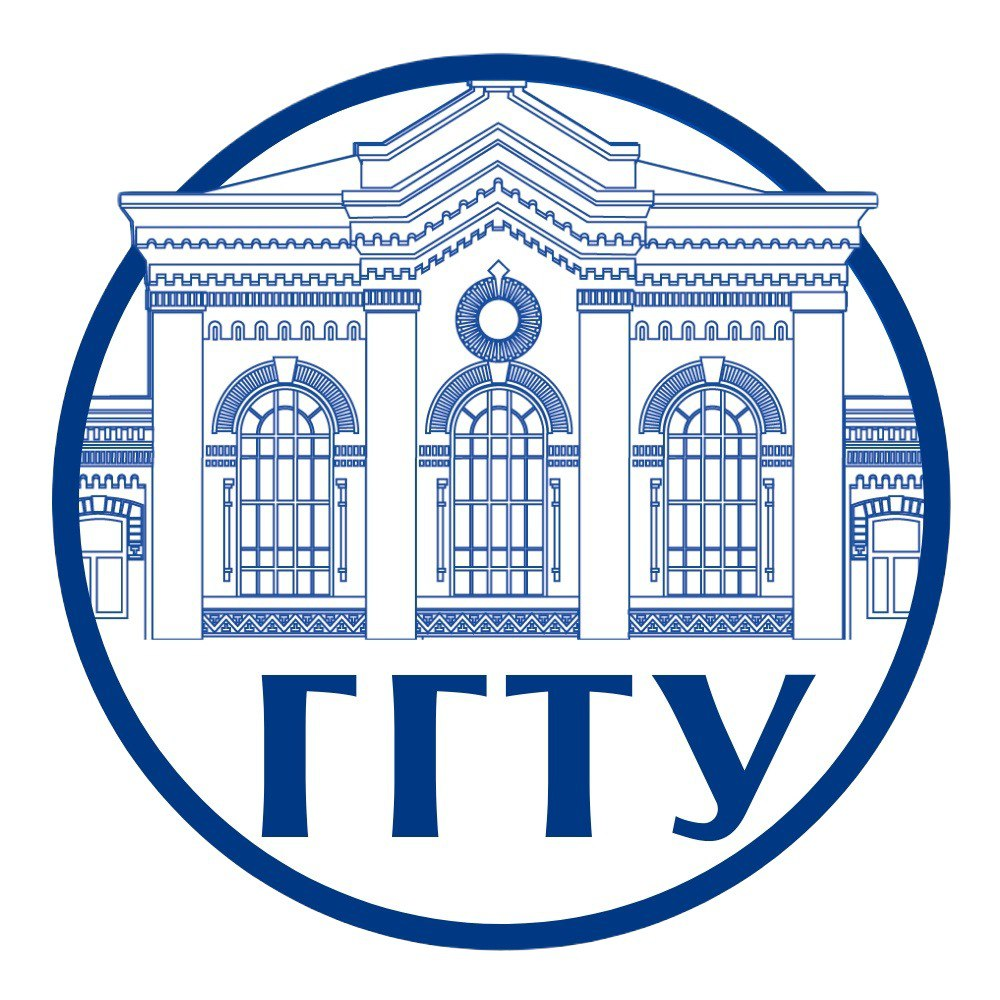 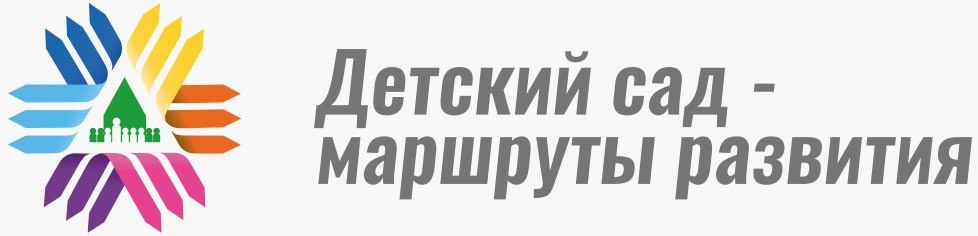 Государственное образовательное учреждение высшего образования Московской области«Государственный гуманитарно-технологический университет»142611, Московская область, г. Орехово-Зуево, ул. Зеленая, д. 22, тел. +7 (499) 955-25-20, e-mail: www.ggtu.ru